Online services – being able to see parts of your medical record, such as vaccinations/blood test results – even if you want to see these on the NHS app, you will need to follow these instructionsOnce you have logged in to your online services via our website www.wellbridge.co.uk (choose online services from the right hand menu - your log in details will be contained in a letter provided to you when you signed up with GP online services), you will see this screen: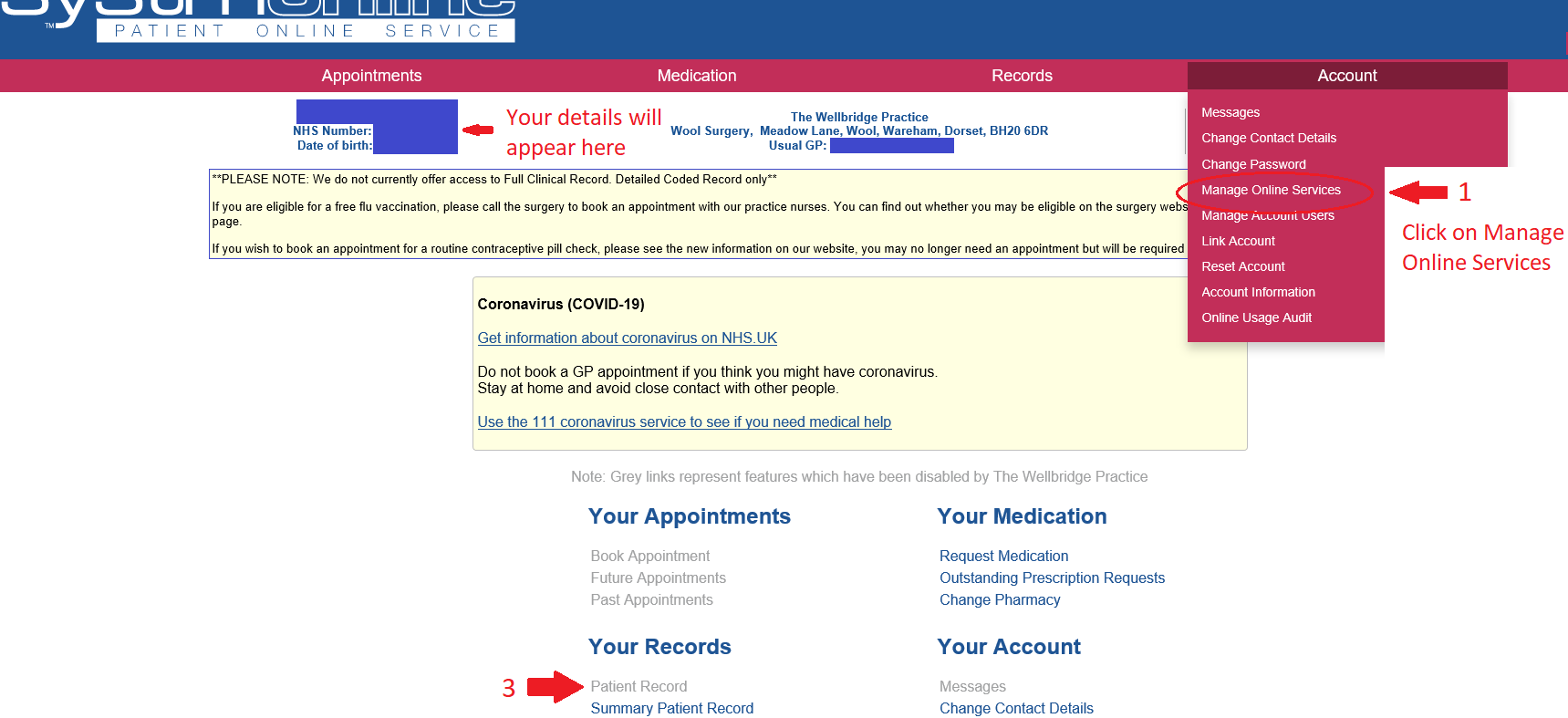 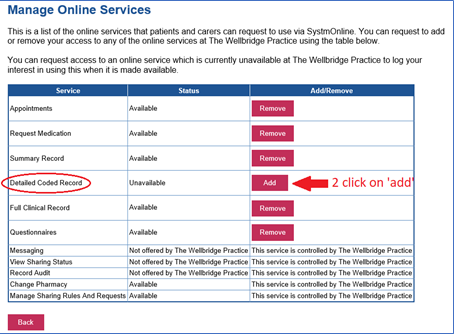 